         
		 DEPOSIT/RETAINER AGREEMENT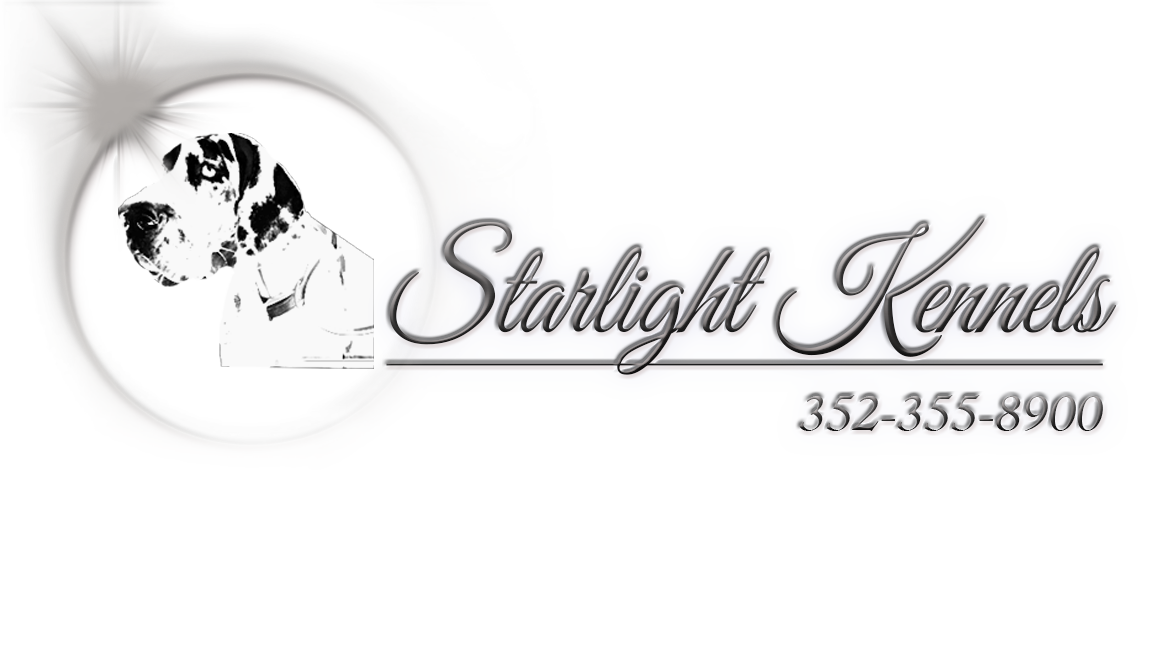 I the Buyer, _____________________ am putting a $____ deposit/retainer towards the purchase of a ___________________great dane born on __________ from (Seller) Sarah Hardy of Starlight Kennels.I the buyer, agree to place this deposit as a guarantee to buy the above mentioned puppy. I understand the seller (breeder) will save above mentioned puppy for me and deny selling this puppy to other buyers who show interest.I the buyer, agrees, that my deposit/retainer will NOT be refunded at any time unless the puppy is found unfit for sale. The deposit is transferable to another available puppy or litter.I further state that I am aware that there is a separate written agreement/contract that will accompany the sale of this puppy prior to my taking possession of puppy. I have reviewed it and agree to its terms prior to paying the deposit/retainer.I understand the breeder may refund my deposit/retainer in FULL at any time of her choosing prior to my taking possession of the puppy, and refuse to sell me a puppy at her discretion.I understand that the remaining balance is due no later than the date the puppy turns 7 weeks OR before the puppy leaves the sellers home (if sold after 8 weeks). I understand that all travel fees will be due prior to the puppy leaving the breeders home. I understand that if my puppy is not picked up within 7 days of being cleared for sale, I will be charged $10 per day for boarding expenses. 
Buyer (print) _______________________________________Phone _________________________  Date:___________
Buyer signature_______________________________________
